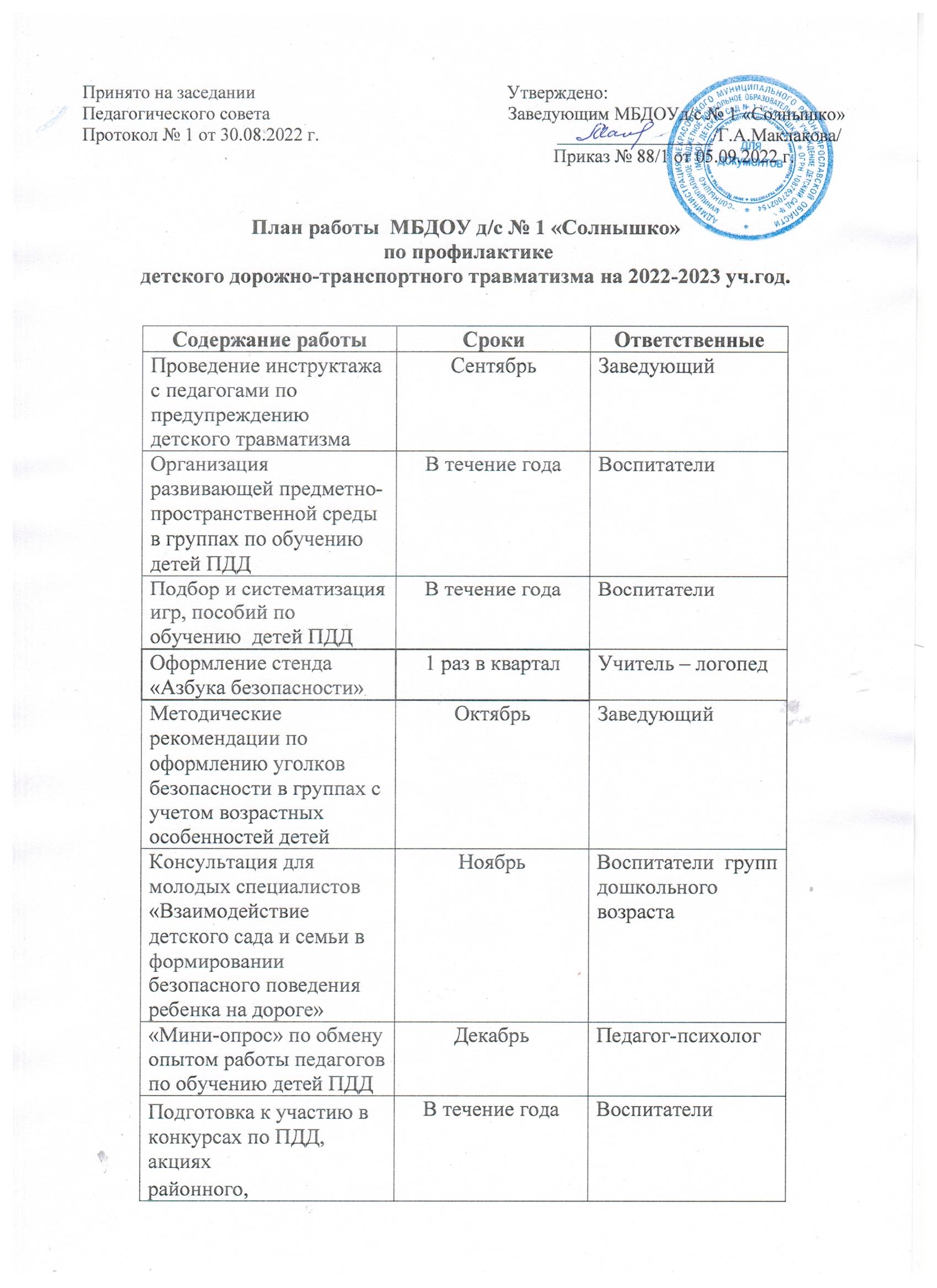 Приложение 1.Наблюдения:- наблюдение за движением пешеходов;- наблюдение за движением транспорта;- рассматривание видов транспортаБеседы с воспитанниками:- Моя улица;- Пешеходный переход;- Транспорт;- Аккуратность гололёд на дороге вас спасёт;- Дорога не место для игр;- Какие бывают машины; - Что такое светофор; - Правила поведения в автобусе; - Я - велосипедист!; - Правила дорожные, которые нужно — знать; | Сюжетно-ролевые игры:- Мы водители и пассажиры;- Водители и пешеходы;- Шофёры;- Транспорт;- Служба спасения;- Скорая помощь;- Поездка на автомобиле;Дидактические игры:- Можно-нельзя;- По земле, по воде, по воздуху;- Наша улица;- Красный, желтый, зеленый;- Найди такой же знак;- Собери автомобиль;- Транспорт;- Угадай вид транспорта по описаниюПодвижные игры:- Воробушек и автомобили;- Бегущий светофор;Мы едем, едем, едем...;- Красный, желтый, зелёный;- Светофор;- Поезд.Чтение художественной литературы:- С. Михалков «Моя улица», «Велосипед», «Скверная история»;- С. Маршак «Милиционер», «Мяч»;А. Северный «Светофор»;- В. Семиренко «Запрещается-разрешается»;- В. Головко «Правила движения»;- Я. Пишумов «Машины», «Самый лучший пешеход»,«Три сигнала светофора»;- В. Волков «В парке»;М Пляцковский «Светофор»;- И. Лешкевич «Гололед»;- В. Степанов «Машины»;- В. Кожевников «Светофор»;- И. Серяков «Улица, где все спешат»;- И. Л. Сандбери «Мальчик и сто автомобилей»;- О. Бедарев «Правила дорожные»;Конструирование, рисование, лепка по ПДД.Просмотр мультипликационных фильмов, презентаций, видеофильмов по ПДД.регионального  уровнейПодбор и систематизация подвижных игр по теме: «Правила дорожного движения»ЯнварьИнструктор по физической культуреОбновление информации по ДДТТ на сайте  МБДОУ д/с № 1 «СолнышкоПо мере необходимости Воспитатель Консультация для воспитателей «Система работы по ПДД»ФевральЗаведующийОрганизация физкультурного досуга «Мой друг – светофор»            МартИнструктор по ф.к.Подбор и просмотр детских обучающих мультфильмов по темеВ течение годаВоспитателиБеседы  по ПДД во время организации целевых прогулок, экскурсий, мини – походов.В течение годаВоспитателиОрганизация сюжетно – ролевых и дидактических игр по ПДД в группах и на участках ДОУ.В течение годаВоспитателиЧтение художественной литературы по ПДДВ течение годаВоспитателиЗаучивание стихотворений, загадок по ПДДВ течение годаВоспитателиПросмотр обучающих  мультфильмов и презентаций  по ПДДВ течение годаВоспитатели/СпециалистыВыставки творческих работ детей по теме (совместное творчество детей, родителей и педагогов)В течение годаВоспитатели/СпециалистыМузыкальные и физкультурные развлеченияВ течение года (согласно с планом специалистов)Музыкальные руководители/Инструкторы по ФКАнализ проводимых профилактических мероприятий с детьмиВ течение года (по запросу УО)ВоспитателиПривлечение родителей к участию в  пропагандистских акциях по предупреждению ДДТВ течение годаВоспитателиУчастие инспектора ПДС в образов.деятельности АпрельВоспитатели